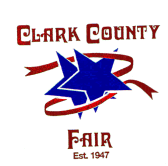 CLARK COUNTY FAIRGROUNDSCLARK COUNTY FAIRCampsite Lottery Registration Form2019The unsold campsite permits for the 2019 fair will be sold by lottery which will be conducted on Wednesday, December 5, 2018, at 7:00 p.m. in the Annex Building.LOTTERY APPLICATIONS will be accepted in the fair office from Monday, November 12, 2018 through Friday, November 16, 2018, 8:30 a.m. – 4:30 p.m.  NO LATE APPLICATIONS WILL BE ACCEPTED.All lottery applications must be accompanied with the $300.00 campsite fee.  If an applicant does not receive a campsite, the fee will be returned in full.  If you win a campsite, the application fee pays for the 2018 campsite.As winners are drawn, they will have a choice of the sites still available.  You must be present to win.  Lottery applications will be available at the fair office and on the website:  http://clarkcoag.comYou must present a valid ID to register for the lottery.  If you are mailing the application, please submit a copy of your driver’s license with the application and payment.  There may be only 1 campsite per address or person.I have read and understand the rules of the lottery.Signature								Date				Lottery Ticket #					ID Type							Applicant Name								Phone				Street Address												City					State			Zip					Email Address:												Lotter Entry Fee:  $300.00	Date Paid				Cash       CK      CHGCLARK COUNTY AGRICULTURAL SOCIETY4401 S. Charleston Pike, Springfield, OH  45502937-323-3090 / www.clarkcoag.comDean Blair, Executive DirectorDeanblair53@gmail.com